ЗАКОНВОЛГОГРАДСКОЙ ОБЛАСТИО ГОСУДАРСТВЕННОЙ ПОДДЕРЖКЕ МОЛОДЕЖНЫХ И ДЕТСКИХОБЩЕСТВЕННЫХ ОБЪЕДИНЕНИЙ В ВОЛГОГРАДСКОЙ ОБЛАСТИПринятобластной Думой16 января 1997 годаНастоящий Закон определяет гарантии, общие принципы, содержание и меры государственной поддержки молодежных и детских общественных объединений в Волгоградской области (далее - молодежные и детские объединения) в объеме целевого финансирования из средств областного бюджета, выделяемых на эти цели.(в ред. Закона Волгоградской области от 01.03.2010 N 2002-ОД)Глава I. ОБЩИЕ ПОЛОЖЕНИЯСтатья 1. Основные понятия, используемые в настоящем ЗаконеМолодежные объединения - международные, общероссийские, межрегиональные, региональные, местные добровольные, самоуправляемые, некоммерческие формирования, созданные в установленном законом порядке молодыми гражданами, объединившимися на основе общности интересов для реализации общих целей, указанных в уставе общественного объединения.(часть первая в ред. Закона Волгоградской области от 29.06.2021 N 48-ОД)Детские объединения - добровольные, некоммерческие, самоуправляемые формирования детей и связанных с ними совместной деятельностью взрослых, объединившихся для удовлетворения интересов и развития творческих способностей детей, а также для защиты своих прав и свобод.Государственная поддержка молодежных и детских объединений - совокупность мер, принимаемых органами государственной власти Волгоградской области в соответствии с законодательством Российской Федерации и Волгоградской области в сфере государственной молодежной политики в целях создания и обеспечения правовых, экономических и организационных условий деятельности таких объединений, направленной на социальное становление, развитие и самореализацию детей и молодежи в общественной жизни, а также в целях охраны и защиты их прав.(часть третья в ред. Закона Волгоградской области от 01.03.2010 N 2002-ОД)Статья 2. Отношения, регулируемые настоящим Законом1. Настоящий Закон регулирует отношения, возникающие в связи с установлением и осуществлением органами государственной власти Волгоградской области мер государственной поддержки межрегиональных, региональных и местных молодежных и детских объединений, зарегистрированных на территории Волгоградской области.(п. 1 в ред. Закона Волгоградской области от 10.01.2014 N 11-ОД)2. Иные отношения, в которые вступают молодежные и детские объединения с органами государственной власти Волгоградской области, юридическими лицами и гражданами, регулируются соответствующими нормативными правовыми актами Российской Федерации и Волгоградской области.Действие настоящего Закона не распространяется на:молодежные и детские коммерческие организации;молодежные и детские религиозные организации;молодежные и детские объединения, учреждаемые либо создаваемые политическими партиями;молодежные и студенческие объединения, являющиеся профессиональными союзами.(абзац введен Законом Волгоградской области от 04.12.2006 N 1351-ОД)3. Дополнительные требования в отношении молодежных и детских объединений, зарегистрированных в установленном порядке, не могут служить основанием для ограничения их деятельности.Статья 3. Законодательство Волгоградской области о государственной поддержке молодежных и детских объединений(в ред. Закона Волгоградской области от 01.03.2010 N 2002-ОД)1. Законодательство Волгоградской области о государственной поддержке молодежных и детских объединений состоит из настоящего Закона, основывающегося на положениях Конституции Российской Федерации, иных нормативных правовых актов Российской Федерации и Волгоградской области.(в ред. Закона Волгоградской области от 01.03.2010 N 2002-ОД)2. Если законодательством Российской Федерации установлены иные правила, чем предусмотренные настоящим Законом, то применяются нормы законодательства Российской Федерации.Статья 4. Принципы государственной поддержки молодежных и детских объединенийИсходя из основных направлений государственной молодежной политики, государственная поддержка молодежных и детских объединений осуществляется в соответствии с принципами:приоритета общих гуманистических, трудовых, исторических и патриотических ценностей в деятельности молодежных и детских объединений;равенства прав на государственную поддержку молодежных и детских объединений, отвечающих требованиям настоящего Закона;признания самостоятельности молодежных и детских объединений, общественной полезности и их права на участие в определении мер государственной поддержки;абзац утратил силу. - Закон Волгоградской области от 10.01.2014 N 11-ОД.Меры государственной поддержки молодежных и детских объединений не могут быть использованы органами государственной власти Волгоградской области, должностными лицами против законных интересов молодежных и детских объединений, а также в целях изменения характера их деятельности. Деятельность органов государственной власти Волгоградской области по реализации государственной молодежной политики не может ограничиваться осуществлением мер государственной поддержки молодежных и детских объединений.Статья 5. Молодежные и детские объединения, являющиеся объектами государственной поддержки1. Государственная поддержка в соответствии с настоящим Законом оказывается зарегистрированным в установленном законом порядке:межрегиональным, региональным и местным молодежным объединениям граждан в возрасте до 35 лет включительно, объединившихся на основе общности интересов;(в ред. Закона Волгоградской области от 29.06.2021 N 48-ОД)межрегиональным, региональным и местным детским объединениям граждан в возрасте до 18 лет и совершеннолетних граждан, объединившихся для осуществления совместной деятельности.(п. 1 в ред. Закона Волгоградской области от 10.01.2014 N 11-ОД)2. Государственная поддержка молодежных и детских объединений осуществляется, если объединение является юридическим лицом.3. Объединение молодежного или детского объединения в ассоциацию (союз) с другими молодежными или детскими общественными объединениями при сохранении им организационной самостоятельности не может служить основанием для исключения его из числа объектов государственной поддержки.Статья 6. Права молодежных и детских объединений(в ред. Закона Волгоградской области от 10.01.2014 N 11-ОД)1. Органы государственной власти Волгоградской области при разработке мер государственной поддержки молодежных и детских объединений учитывают их предложения. Молодежные и детские объединения имеют право:готовить доклады Волгоградской областной Думе, Губернатору Волгоградской области о положении детей и молодежи, участвовать в обсуждении докладов органов государственной власти Волгоградской области по указанным вопросам, а также вносить предложения по реализации государственной молодежной политики;(в ред. Закона Волгоградской области от 10.01.2014 N 11-ОД)вносить предложения субъектам права законодательной инициативы по изменению федеральных и областных законов и иных нормативных правовых актов, затрагивающих интересы детей и молодежи;участвовать в подготовке и обсуждении проектов федеральных и областных программ в сфере государственной молодежной политики.2. Представители молодежных и детских объединений, их координационных советов имеют право участвовать в заседаниях органов государственной власти Волгоградской области при принятии решений по вопросам, затрагивающим интересы детей и молодежи.Глава II. ОСНОВНЫЕ НАПРАВЛЕНИЯ И ФОРМЫ ГОСУДАРСТВЕННОЙПОДДЕРЖКИ МОЛОДЕЖНЫХ И ДЕТСКИХ ОБЪЕДИНЕНИЙСтатья 7. Информационное обеспечение и подготовка кадров молодежных и детских объединений1. Органы государственной власти Волгоградской области информируют молодежные и детские объединения о планируемых и реализуемых мероприятиях в сфере государственной молодежной политики.2. Исключен. - Закон Волгоградской области от 28.03.2007 N 1431-ОД.3. По запросам молодежных и детских объединений орган исполнительной власти Волгоградской области по реализации государственной молодежной политики организует подготовку, переподготовку и повышение квалификации кадров данных объединений в пределах бюджетных ассигнований, выделяемых на эти цели.(п. 3 в ред. Закона Волгоградской области от 10.01.2014 N 11-ОД)Статья 8. Предоставление государственного имущества Волгоградской области в аренду и (или) безвозмездное пользование молодежным и детским объединениям(в ред. Закона Волгоградской области от 01.03.2010 N 2002-ОД)Государственное имущество Волгоградской области предоставляется в аренду и (или) безвозмездное пользование молодежным и детским объединениям в соответствии с действующим законодательством.Статья 9. Утратила силу. - Закон Волгоградской области от 10.01.2014 N 11-ОД.Статья 10. Региональные и межмуниципальные программы государственной поддержки молодежных и детских объединений(в ред. Закона Волгоградской области от 01.03.2010 N 2002-ОД)Органы государственной власти Волгоградской области разрабатывают региональные и межмуниципальные программы государственной поддержки молодежных и детских объединений с учетом предложений молодежных и детских объединений в соответствии с действующим законодательством.Статья 11. Государственная поддержка проектов (программ) молодежных и детских объединений1. Решение о государственной поддержке проектов (программ) молодежных и детских объединений принимается органом исполнительной власти Волгоградской области по реализации государственной молодежной политики по результатам конкурса указанных проектов (программ), проводимого экспертным советом, формируемым из представителей региональных органов исполнительной и законодательной власти, общественности, ученых и специалистов в сфере государственной молодежной политики.(в ред. Закона Волгоградской области от 10.01.2014 N 11-ОД)Об отказе в государственной поддержке заявитель должен быть информирован в письменной форме с указанием мотивов отказа.2. Конкурсный проект (программа) молодежного или детского объединения должен отражать цель, основные задачи, содержание и план его реализации, финансовые, материальные, кадровые ресурсы и организационные возможности этого объединения по реализации проекта (программы).(в ред. Закона Волгоградской области от 01.03.2010 N 2002-ОД)3. Орган исполнительной власти Волгоградской области по реализации государственной молодежной политики по итогам конкурса проектов (программ) молодежных или детских объединений определяет объем средств для их финансирования в соответствии с порядком и сроками формирования проекта бюджета и в пределах средств, предусмотренных на эти цели в бюджете области.(в ред. Законов Волгоградской области от 01.03.2010 N 2002-ОД, от 10.01.2014 N 11-ОД)4. Финансирование проектов (программ) молодежных и детских объединений, прошедших конкурс, производится из средств областного бюджета.Меры государственной поддержки молодежных и детских объединений предусматриваются в программах в сфере государственной молодежной политики и защиты детства, поддержки социально ориентированных некоммерческих организаций и других программах социальной направленности.(п. 4 в ред. Закона Волгоградской области от 10.01.2014 N 11-ОД)5. Утратил силу. - Закон Волгоградской области от 01.03.2010 N 2002-ОД.Статья 12. Предоставление субсидий молодежным и детским объединениям(в ред. Закона Волгоградской области от 01.03.2010 N 2002-ОД)1. В законе о бюджете Волгоградской области предусматриваются субсидии молодежным и детским объединениям, включенным в соответствии со статьей 14 настоящего Закона в областной реестр молодежных и детских объединений, пользующихся государственной поддержкой.2. Порядок определения объема и предоставления указанных субсидий устанавливается Администрацией Волгоградской области.(в ред. Законов Волгоградской области от 10.01.2014 N 11-ОД, от 08.05.2015 N 61-ОД)Статья 12.1. Финансирование мероприятий по поддержке молодежных и детских объединений(введена Законом Волгоградской области от 01.03.2010 N 2002-ОД)Финансирование мероприятий по поддержке молодежных и детских объединений осуществляется за счет средств бюджета Волгоградской области, предусмотренных в программах в сфере государственной молодежной политики и защиты детства, поддержки социально ориентированных некоммерческих организаций и других программах социальной направленности.(в ред. Закона Волгоградской области от 10.01.2014 N 11-ОД)Глава III. ОРГАНИЗАЦИОННЫЕ ОСНОВЫ ГОСУДАРСТВЕННОЙПОДДЕРЖКИ МОЛОДЕЖНЫХ И ДЕТСКИХ ОБЪЕДИНЕНИЙСтатья 13. Орган исполнительной власти Волгоградской области по реализации государственной молодежной политики1. Орган исполнительной власти Волгоградской области по реализации государственной молодежной политики осуществляет меры государственной поддержки молодежных и детских объединений.(в ред. Закона Волгоградской области от 10.01.2014 N 11-ОД)2. Губернатор Волгоградской области поручает региональным органам исполнительной власти осуществление отдельных мер государственной поддержки молодежных и детских объединений.(п. 2 в ред. Закона Волгоградской области от 10.01.2014 N 11-ОД)Статья 14. Областной реестр молодежных и детских объединений, пользующихся государственной поддержкой(в ред. Закона Волгоградской области от 10.01.2014 N 11-ОД)1. Орган исполнительной власти Волгоградской области по реализации государственной молодежной политики формирует и ведет областной реестр молодежных и детских объединений, пользующихся государственной поддержкой, включающий сведения о межрегиональных, региональных и местных молодежных и детских объединениях. Порядок и сроки формирования областного реестра устанавливаются органом исполнительной власти Волгоградской области по реализации государственной молодежной политики.2. Включение молодежных и детских объединений в областной реестр молодежных и детских объединений, пользующихся государственной поддержкой, осуществляется бесплатно в течение одного месяца после представления ими письменного заявления, документов, подтверждающих соответствие молодежного или детского объединения требованию пункта 2 статьи 5 настоящего Закона, и документов, содержащих сведения о молодежном или детском объединении, указанные в пункте 3 настоящей статьи.3. В областной реестр молодежных и детских объединений, пользующихся государственной поддержкой, включаются следующие сведения о молодежном или детском объединении:1) полное и (если имеется) сокращенное наименования, адрес (место нахождения) его постоянно действующего руководящего органа;2) государственный регистрационный номер записи о государственной регистрации (основной государственный регистрационный номер);3) идентификационный номер налогоплательщика;4) код причины постановки на учет;5) регистрационный номер в Фонде пенсионного и социального страхования Российской Федерации;(в ред. Закона Волгоградской области от 16.03.2023 N 18-ОД)6) утратил силу. - Закон Волгоградской области от 29.06.2021 N 48-ОД;7) цель создания и деятельности молодежного или детского объединения в соответствии с его уставом;8) информация о видах деятельности, осуществляемых молодежным или детским объединением;9) дата включения его в областной реестр молодежных и детских объединений, пользующихся государственной поддержкой;10) дата и основание его исключения из областного реестра молодежных и детских объединений, пользующихся государственной поддержкой.4. Молодежное или детское объединение, включенное в областной реестр молодежных и детских объединений, пользующихся государственной поддержкой, исключается из указанного реестра на основании:1) письменного заявления молодежного или детского объединения;2) решения органа исполнительной власти Волгоградской области по реализации государственной молодежной политики при выявлении несоответствия молодежного или детского объединения требованию пункта 2 статьи 5 настоящего Закона;3) включения молодежного или детского объединения в реестр иностранных агентов.(пп. 3 введен Законом Волгоградской области от 29.06.2021 N 48-ОД; в ред. Закона Волгоградской области от 10.03.2023 N 10-ОД)5. Орган исполнительной власти Волгоградской области по реализации государственной молодежной политики в течение пяти рабочих дней со дня принятия решения об исключении молодежного или детского объединения из областного реестра молодежных и детских объединений, пользующихся государственной поддержкой, уведомляет в письменной форме такое объединение о принятом решении.6. Информация, содержащаяся в областном реестре молодежных и детских объединений, пользующихся государственной поддержкой, является общедоступной и предоставляется в соответствии с Федеральным законом от 09 февраля 2009 г. N 8-ФЗ "Об обеспечении доступа к информации о деятельности государственных органов и органов местного самоуправления".Статья 15. Утратила силу. - Закон Волгоградской области от 01.03.2010 N 2002-ОД.Глава IV. ЗАЩИТА ПРАВ МОЛОДЕЖНЫХ И ДЕТСКИХ ОБЪЕДИНЕНИЙСтатья 16. Гарантии прав молодежных и детских объединений(в ред. Закона Волгоградской области от 01.03.2010 N 2002-ОД)Права молодежных и детских объединений осуществляются молодежными и детскими объединениями непосредственно либо через уполномоченных ими представителей в полном объеме в соответствии с действующим законодательством.Статья 17. Ответственность должностных лиц органов государственной власти Волгоградской области и руководителей молодежных и детских объединений за исполнение настоящего Закона1. Должностные лица органов государственной власти Волгоградской области несут ответственность за соблюдение положений настоящего Закона в соответствии с действующим законодательством.Нормативные правовые акты органов государственной власти Волгоградской области, принятые с нарушением настоящего Закона, ограничивающие права молодежных и детских объединений либо устанавливающие такой порядок осуществления этих прав, который существенно затрудняет их использование, признаются недействительными.2. Неисполнение либо ненадлежащее исполнение должностными лицами органов государственной власти Волгоградской области своих обязанностей, предусмотренных настоящим Законом, влечет за собой ответственность в соответствии с законодательством Российской Федерации.3. Руководители молодежных и детских объединений, предоставившие ложные сведения о составе и деятельности этих объединений в целях получения государственной поддержки, несут ответственность в соответствии с законодательством Российской Федерации и возмещают нанесенный ущерб.(в ред. Закона Волгоградской области от 01.03.2010 N 2002-ОД)Статья 18. Судебная защита прав молодежных и детских объединенийЗа защитой своих прав молодежные и детские объединения вправе обратиться в установленном порядке в суды Российской Федерации.Глава V. ЗАКЛЮЧИТЕЛЬНЫЕ ПОЛОЖЕНИЯСтатья 19. Вступление в силу настоящего ЗаконаНастоящий Закон вступает в силу со дня его официального опубликования.Глава администрацииВолгоградской областиН.К.МАКСЮТА31 января 1997 годаN 98-ОД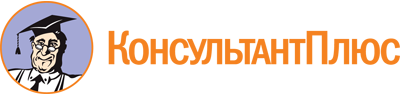 Закон Волгоградской области от 31.01.1997 N 98-ОД
(ред. от 16.03.2023)
"О государственной поддержке молодежных и детских общественных объединений в Волгоградской области"
(принят Волгоградской областной Думой 16.01.1997)Документ предоставлен КонсультантПлюс

www.consultant.ru

Дата сохранения: 02.06.2023
 31 января 1997 годаN 98-ОДСписок изменяющих документов(в ред. Законов Волгоградской областиот 04.12.2006 N 1351-ОД, от 28.03.2007 N 1431-ОД, от 01.03.2010 N 2002-ОД,от 10.01.2014 N 11-ОД, от 08.05.2015 N 61-ОД, от 29.06.2021 N 48-ОД,от 10.03.2023 N 10-ОД, от 16.03.2023 N 18-ОД)